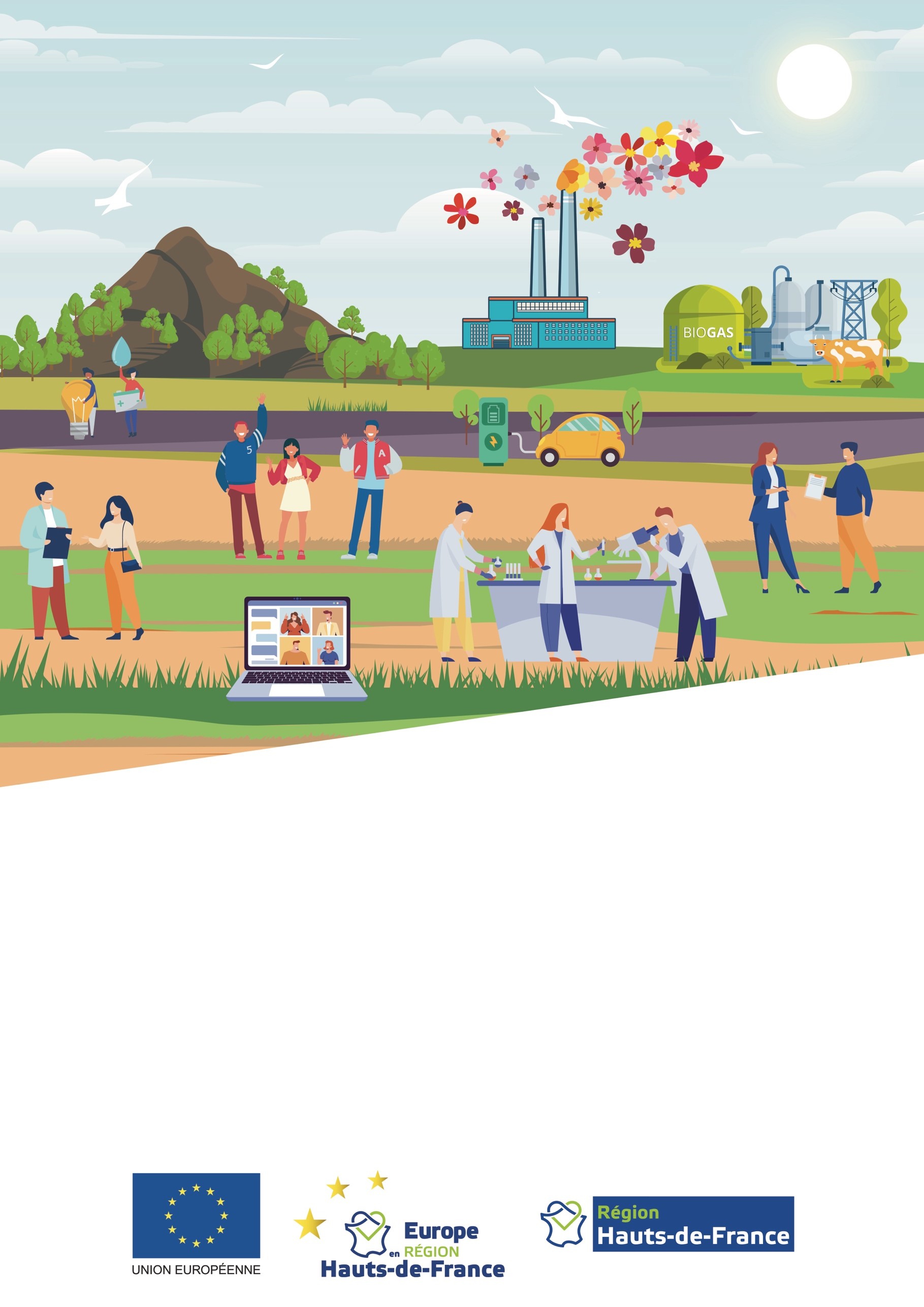 INFORMATION DU CANDIDATCHOIX DE L’ACTIONIDENTIFICATION DE L’OPERATION Intitulé de l’opérationLocalisation géographique de l’opérationDESCRIPTION DETAILLEE DE L’OPERATIONContexte, présentation générale de l’opération de redynamisation du territoire Objectifs recherchésPrincipales actions menées au titre de l’opération de redynamisation du territoire(Exemple : Diagnostic, études, AMO, Maîtrise d’œuvre, Travaux…)En quoi l’opération contribue-t-elle aux objectifs de l’appel à projets ? JUSTIFICATION DES CRITERES D’ELIGIBILITEL’opération prend place sur des espaces délaissés et dégradés Préciser la superficie du site, ses caractéristiques, son historique, sa maîtrise foncière ou le cas échéant l’état d’avancement de la procédure d’acquisitionDes plans de situation, cartes et photos viendront appuyer la description du site.Le site comprend un bâti patrimonial à réhabiliter Justifier de sa reconnaissance patrimoniale par une autorité compétenteDémontrer son insertion dans l’opération de redynamisation globale et présenter la réhabilitation souhaitée du bâtiL’opération est définie par un projet structurant et présente un caractère intégréPrésenter l’opération de redynamisation urbaine ou rurale, en particulier les objectifs visés, son inscription dans une stratégie territoriale et son ambition aux plans économique, social et environnementalPréciser la prise en compte des besoins préalablement identifiésLa gouvernance de l’opération Préciser la gouvernance multipartenariale existante ou à venir, ou le cas échéant, l’inscription de l’opération dans une programmation d’ensembleJUSTIFICATION DES CRITERES DE SELECTION Par une note descriptive, préciser les éléments suivants : En quoi les aménagements souhaités contribuent-ils à améliorer le cadre de vie des habitants ? (Par exemple : changement d’image, insertion urbaine et paysagère, reconnexion du lieu…)En quoi les aménagements souhaités participent-ils à la transition écologique du territoire ?(Par exemple : végétalisation / renaturation du site, prise en compte de la biodiversité, gestion des eaux…)Quelle a été l’implication des habitants / usagers tout au long du projet ? (Argumenter sur nouvelle appropriation du lieu et de ses usages par tous et pour tous)MOYENs MIS EN ŒUVRE PAR LE PORTEUR DU PROJET Moyens humains affectés à l’opération ? Avez-vous mis en place des moyens administratifs de suivi du dossier permettant d’assurer la tenue d’une comptabilité séparée ?(Comptabilité analytique, code comptable dédié au projet ou autre méthode à préciser)  PREVISIONS FINANCIERES ET ECHEANCIER DE L’OPERATION Calendrier prévisionnel de l’opération de redynamisation du territoirePlan de financement prévisionnel de l’opérationIl est attendu un document daté et signé par le représentant légal de l’opération, présentant :L’ensemble des dépenses prévisionnelles de l’opération de redynamisation globale,L’ensemble des ressources prévisionnelles dont les cofinanceurs et les éventuelles recettes générées par l’opération de redynamisation globale, IndicateursPréciser la superficie d’espace ouvert créé ou réhabilitéANNEXE 1 ATTESTATION DE NON ACHEVEMENT DE L’OPERATIONAttestation de non-achèvement de l'opérationJe soussigné(e), …………………………………………………… ………………………………Agissant en tant que représentant(e) légal(e) de ……………………………………………….Atteste par la présente que l’opération désignée ……………………………………………….N’a pas été achevée à la date du dépôt de candidature pour l’appel à projets FEDER.Je certifie que les informations fournies dans cette attestation sont exactes et véridiques, en connaissance des conséquences légales de toute fausse déclaration.Fait à                           , le                                Signature du représentant légalDate limite de dépôt du dossier de candidature : 8 Janvier 2024 Catégorie juridique [ à compléter]Nom du candidat[ à compléter]Numéro SIRET[ à compléter]Adresse postale[ à compléter]Nom et qualité du responsable légalAdresse email du responsable légal[ à compléter]Nom et qualité des référents en charge de l’opérationAdresse email des référents en charge de l’opération[ à compléter]OS 5Priorité 7Objectif Spécifique 5.1Action « Requalification des espaces délaissés ET dégradés au bénéfice d’opérations de redynamisation urbaineOS 5Priorité 7Objectif Spécifique 5.2Action « Requalification des espaces délaissés ET dégradés au bénéfice d’opération de redynamisation rurale »	ANNEEETAPES DE MISE EN OEUVRE DE L’OPERATION 2021202220232024202520262027IndicateurValeur prévisionnelle (m²)CommentaireRCO113 – Espace ouvert créé ou réhabilité en zone urbaineDateCachet, fonction et signature du porteur de projet (représentant légal ou délégué)